.Start after approximately 32 Counts from start of track at about 15 secondsStep forward R, heel split, walk back R L, R coaster step, step turn ½ RWalk L forward hold, R ball step touch, hip bump back R & LStep forward R, ¼ turn R point L, ¼ ¼ turn L point R, R side rock, Together side X 2R Cross rock, R chasse ¼, 1/2 turn R, ½ shuffle R, L step(*) Restart 1 during wall 3Dance the first 16 counts then restart dance from the beginning.(**) Restart 2 during wall 7Dance the first 16 counts then restart dance from the beginning.To my good friend Marie – Egypt here we come!Contact: ulrikarapp73@hotmail.comJalla Jalla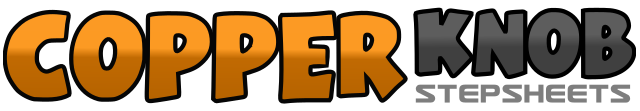 .......Count:32Wall:2Level:Easy Intermediate.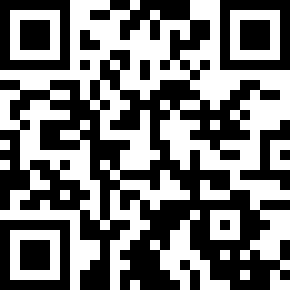 Choreographer:Ulrika Rapp (SWE) & Lisa Rapp (SWE) - March 2013Ulrika Rapp (SWE) & Lisa Rapp (SWE) - March 2013Ulrika Rapp (SWE) & Lisa Rapp (SWE) - March 2013Ulrika Rapp (SWE) & Lisa Rapp (SWE) - March 2013Ulrika Rapp (SWE) & Lisa Rapp (SWE) - March 2013.Music:Jalla Dansa Sawa - Behrang Miri : (Album: Melodifestivalen 2013)Jalla Dansa Sawa - Behrang Miri : (Album: Melodifestivalen 2013)Jalla Dansa Sawa - Behrang Miri : (Album: Melodifestivalen 2013)Jalla Dansa Sawa - Behrang Miri : (Album: Melodifestivalen 2013)Jalla Dansa Sawa - Behrang Miri : (Album: Melodifestivalen 2013)........1&2Step forward on right foot, split heels apart, bring heels back to center3 4Walk back on right foot, walk back on left foot5&6Step right back, step left together, step forward7 8Step left forward, make 1/2 turn to right1 2Walk forward on left, hold for a count&34Step right next to left, Step forward on left, Touch right next to left56Small step back on right, bump hips back twice78Small step back on left, bump hips back twice (*) (**)1 2Step forward on right foot, make ¼ turn right point left to left side34Make ¼ turn left stepping left forward, make ¼ turn left point right to right side56Rock right to side, recover onto left&7&8Step right next to left, step left to left side, step right next to left, step left to left side1 2Cross rock right over left, recover back onto left3&4Step right to right side. Close left beside right. Step right 1/4 turn right56&7½ right stepping back on left, turning ½ right step right forward, step left together, step right forward8Step left forward